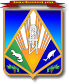 МУНИЦИПАЛЬНОЕ ОБРАЗОВАНИЕХАНТЫ-МАНСИЙСКИЙ РАЙОНХанты-Мансийский автономный округ – ЮграАДМИНИСТРАЦИЯ ХАНТЫ-МАНСИЙСКОГО РАЙОНАП О С Т А Н О В Л Е Н И Еот 17.10.2018                                                                                                № 288г. Ханты-МансийскО внесении изменений в постановление администрации Ханты-Мансийского района от 23.06.2017 № 178 «О создании комиссии по предоставлению государственной поддержки сельскохозяйственным товаропроизводителям и коренным малочисленным народам Севера1. Внести в постановление администрации Ханты-Мансийского района от 26.03.2017 № 178 «О создании комиссии по предоставлению государственной поддержки сельскохозяйственным товаропроизводителям и коренным малочисленным народам Севера» изменения, изложив приложение 1 к постановлению в новой редакции:«Приложение 1 к постановлению администрацииХанты-Мансийского районаот 23.06.2017 № 178Состав Комиссии по предоставлению государственной поддержки сельскохозяйственным товаропроизводителям и коренным малочисленным народам СевераЗаместитель главы Ханты-Мансийского района, курирующий деятельность комитета экономической политики, председатель КомиссииПредседатель комитета экономической политики администрации Ханты-Мансийского района, заместитель председателя КомиссииСпециалист-эксперт отдела сельского хозяйства управления реального сектора экономики комитета экономической политики администрации Ханты-Мансийского района, секретарь КомиссииНачальник контрольно-ревизионного управления администрации Ханты-Мансийского районаНачальник управления по учету и отчетности администрации Ханты-Мансийского районаНачальник управления реального сектора экономики комитета экономической политики администрации Ханты-Мансийского районаНачальник отдела сельского хозяйства управления реального сектора экономики комитета экономической политики администрации Ханты-Мансийского районаКонсультант отдела текущих правовых вопросов юридическо-правового управления администрации Ханты-Мансийского районаПредставитель Думы Ханты-Мансийского района 
(по согласованию).».2. Опубликовать настоящее постановление в газете «Наш район» 
и разместить на официальном сайте администрации Ханты-Мансийского района.3. Контроль за выполнением постановления возложить 
на заместителя главы Ханты-Мансийского района, курирующего деятельность комитета экономической политики администрации Ханты-Мансийского района.Глава Ханты-Мансийского района                                               К.Р.Минулин